Об утверждении заключения государственной экспертизыВ соответствии с Градостроительным кодексом  Российской Федерации, Федеральным законом от 06.10.2003 № 131-ФЗ «Об общих принципах организации местного самоуправления в Российской Федерации», Постановлением Правительства Самарской области от 31.08.2021 №641,  руководствуясь Уставом муниципального района Камышлинский Самарской области, Администрация муниципального района Камышлинский Самарской области ПОСТАНОВЛЯЕТ:1. Утвердить заключение повторной государственной экспертизы  №63-1-1-2-033961-2022 от 30.05.2022г. по пересчету сметной стоимости объекта «Корректировка проектно-сметной документации и строительство водозабора №2 и водопровода в районном центре Камышла Камышлинского района» со следующими показателями:Сметная стоимость в базисных ценах 2001 года-16727,59 тыс.руб;в том числе:-строительно- монтажные работы-13776,97 тыс.руб;-оборудование-185,23 тыс.руб;-прочие затраты-2765,39 тыс.руб;В ценах по состоянию на 1 квартал 2022 года-183176,02 тыс.руб;  в том числе:-строительно- монтажные работы-137531,99 тыс.руб;-оборудование-888,78 тыс.руб;-прочие затраты-14225,9 тыс.руб.2. Опубликовать настоящее постановление в газете «Камышлинские известия».3. Разместить настоящее постановление на официальном сайте Администрации муниципального района Камышлинский Самарской области в сети Интернет /www.kamadm.ru/.4. Контроль за исполнением настоящего постановления возложить на заместителя Главы муниципального района по строительству и ЖКХ– руководителя Управления строительства, архитектуры и жилищно-коммунального хозяйства администрации муниципального района Камышлинский Самарской области Абрарова Р.Р.5. Настоящее постановление вступает в силу после его официального опубликования.Глава муниципального района 	 		                        Р.К.Багаутдиновисп.Насибуллин Ф.Г 3-31-78АДМИНИСТРАЦИЯмуниципального района Камышлинский Самарской областиПОСТАНОВЛЕНИЕ                30.05.2022г. №258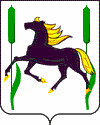 